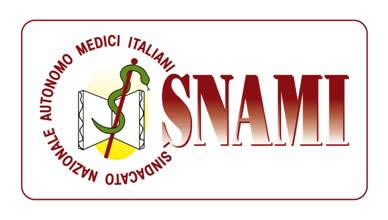 Il sottoscritto il Dott. _______________________________________________________________Nato a ___________________ il _________________ residente in __________________________Via _______________________________________________ Prov. ________ cap _____________Cellulare __________________________ email _________________________________________CHIEDEDi iscriversi al Sindacato Nazionale Autonomo Medici Italiani – SNAMI in qualità di:Dipendente ASL/ospedaleConvenzionato con l’ASP  n._______ distretto n. ________ cod.regionale______________In qualità diAssistenza primariaContinuità assistenzialeEmergenza sanitaria territoriale Medico dei serviziMedico in formazione nella “Scuola di Alta formazione in Medicina Generale” (CFSMG)Medico in formazione in _____________________________________________________Libero professionistaAltro (specificare) __________________________________________________________Autorizza il suddetto Ente a trattenere la quota stabilita della Tesoreria provinciale di Palermo. *La delega è permanente salvo mia personale disdetta inviata alla segreteria SNAMI.Palermo, il _______________________		Firma _________________________________*ad esclusione dei corsisti/specializzandi, per i quali l’iscrizione è gratuita.